                                                       Итоговый протокол муниципального этапа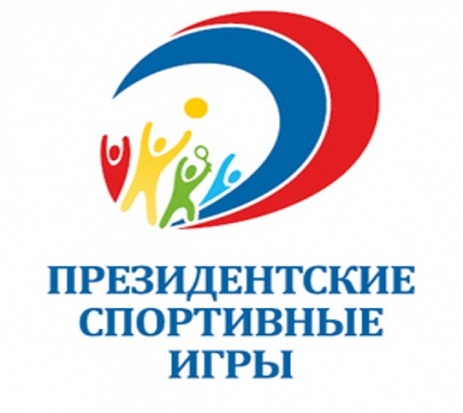 «Президентские спортивные игры» 2016/17 учебного годаГлавный секретарь Л.И. Кутьина                                             ПС –  «Президентские состязания»; ПСИ – «Президентские спортивные игры».            Главный секретарь Л.И. Кутьина МБОУбаскетбол              K=1,5баскетбол              K=1,5баскетбол              K=1,5баскетбол              K=1,5баскетбол              K=1,5K=1.0-2.0K=1.0-2.0ВолейболK=1,5K=2,5K=2,5K=2,5K=2,5K=2,5кол-во очковобщее местоМБОУмдочкиместоочкиПулевая стрельбаПлаваниеВолейболочкил/а     4-хборьеэсточкиместоочкикол-во очковобщее место«Урская СОШ»---913,5913,5IIIII5II5324«Горскинская ООШ»---913,5913,55510512,539,56«Н-Пестеревская Оош»III3I1,5I1,5IIIII5III7,510,5II«М-салаирская СОШ»---913,5913,54610410375«Раздольнинская ООШ»IIII4II3II3II2I2,58,5I«Сосновская СОШ»IIIII5III4,5III4,5641061524III«Сош  № 5»II57III4,569III3I2,516II«Оош № 10»57126957,5III47III7,5245МАОУ «Сош  № 11»6612710,5II34III741023,54«Оош  № 15»IIIIII6II3III4,55611512,520III«Оош  № 16»44846467512615276«Сош  № 25»7II957,5710,56713717,535,57«Оош  № 26»II2I1,5I1,5III3II58IСводная таблица муниципального этапа проведения Всероссийских соревнований школьниковСводная таблица муниципального этапа проведения Всероссийских соревнований школьниковСводная таблица муниципального этапа проведения Всероссийских соревнований школьниковСводная таблица муниципального этапа проведения Всероссийских соревнований школьниковСводная таблица муниципального этапа проведения Всероссийских соревнований школьниковСводная таблица муниципального этапа проведения Всероссийских соревнований школьниковСводная таблица муниципального этапа проведения Всероссийских соревнований школьниковСводная таблица муниципального этапа проведения Всероссийских соревнований школьниковСводная таблица муниципального этапа проведения Всероссийских соревнований школьниковСводная таблица муниципального этапа проведения Всероссийских соревнований школьниковСводная таблица муниципального этапа проведения Всероссийских соревнований школьниковСводная таблица муниципального этапа проведения Всероссийских соревнований школьниковСводная таблица муниципального этапа проведения Всероссийских соревнований школьниковСводная таблица муниципального этапа проведения Всероссийских соревнований школьников№ п/пОбразовательные учреждения2015/2016 уч. год2015/2016 уч. год2015/2016 уч. год2015/2016 уч. год2016/2017уч. год2016/2017уч. год2016/2017уч. год2016/2017уч. год2017/2018 уч. год2017/2018 уч. год2017/2018 уч. год2017/2018 уч. год№ п/пОбразовательные учрежденияПСПСИСТК  ГТОитоговый зачетПСПСИСТК ГТО итоговый зачетПСуч.ПСИуч.СТК  ГТО уч.итоговый зачетГУРЬЕВСКИЙ РАЙОН    ГУРЬЕВСКИЙ РАЙОН    ГУРЬЕВСКИЙ РАЙОН    ГУРЬЕВСКИЙ РАЙОН    ГУРЬЕВСКИЙ РАЙОН    ГУРЬЕВСКИЙ РАЙОН    ГУРЬЕВСКИЙ РАЙОН    ГУРЬЕВСКИЙ РАЙОН    ГУРЬЕВСКИЙ РАЙОН    ГУРЬЕВСКИЙ РАЙОН    ГУРЬЕВСКИЙ РАЙОН    ГУРЬЕВСКИЙ РАЙОН    ГУРЬЕВСКИЙ РАЙОН    ГУРЬЕВСКИЙ РАЙОН    1МБОУ  «Урская СОШ» IIIIIIIII6462МБОУ  «Горскинская ООШ»445III653МБОУ «Н-Пестеревская ООШ»IIIIIIII4МБОУ  «М-Салаирская СОШ»666II5III5МБОУ «Раздольнинская ООШ»I5III5III6МБОУ «Сосновская СОШ»IIIIIII4III4г.г. Гурьевск,  Салаир                                                                                                                                                                                             г.г. Гурьевск,  Салаир                                                                                                                                                                                             г.г. Гурьевск,  Салаир                                                                                                                                                                                             г.г. Гурьевск,  Салаир                                                                                                                                                                                             г.г. Гурьевск,  Салаир                                                                                                                                                                                             г.г. Гурьевск,  Салаир                                                                                                                                                                                             г.г. Гурьевск,  Салаир                                                                                                                                                                                             г.г. Гурьевск,  Салаир                                                                                                                                                                                             г.г. Гурьевск,  Салаир                                                                                                                                                                                             г.г. Гурьевск,  Салаир                                                                                                                                                                                             г.г. Гурьевск,  Салаир                                                                                                                                                                                             г.г. Гурьевск,  Салаир                                                                                                                                                                                             г.г. Гурьевск,  Салаир                                                                                                                                                                                             г.г. Гурьевск,  Салаир                                                                                                                                                                                             1МБОУ "СОШ  № 5"II76IIIIIII2МБОУ "ООШ  № 10" I6IIII543МАОУ "СОШ  № 11" IIIII4454МБОУ "ООШ  № 15" 5III4IIIII5МБОУ "ООШ  № 16" 5575666МБОУ "СОШ  № 25" 4457777МБОУ "ООШ  № 26" 5IIIII6IIII